Compleetheidsverklaring Dit formulier is geen kwalitatieve checklijst, maar een afvinklijst. De kandidaat blijft deeindverantwoordelijke voor het portfolio. Het ingevulde en ondertekende formulier wordt als pdfbestand ingeleverd, samen met het beoordelingsportfolio, de (compilatie van) filmfragmenten en de authenticiteitsverklaring.In te vullen door kandidaat	In te vullen door opleiderVoorwaarden:□ 	alle drie de prestatie uit het traject PDG zijn naar behoren afgerond en goedgekeurd door de opleider□  	authenticiteitsverklaring is door de kandidaat getekend en toegevoegd□ 	het beoordelingsportfolio is compleet (zie schema Inhoud van je portfolio)□ 	het beoordelingsportfolio voldoet aan niveau 4F van het referentiekader taal□	de filmfragmenten hebben voldoende beeld- en geluidskwaliteit□   	al het materiaal is te lezen / bekijken binnen 90 minuten□	het materiaal voldoet aan de vormeisen aan bestanden voor het inleveren (zie blz. 3)Bijzonderheden:□		naam opleider: datum: handtekening opleider: (eventuele) opmerking opleider: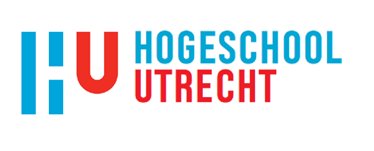 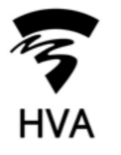 